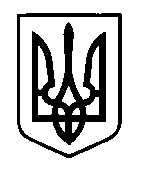 УКРАЇНАПрилуцька міська радаЧернігівська областьУправління освіти Про участь учнів - спортсменівДЮСШ в змаганнях з футболуВідповідно до  листа-виклику комітету жіночого футзалу асоціації футзалу від 09.11.2017 року №67 і подання адміністрації ДЮСШ від 23.11.2017 року №198НАКАЗУЮ:Дозволити виїзд збірній команді з футболу ДЮСШ у складі  8 учнів-спортсменів (додається) та тренеру-викладачу ДЮСШ  Бояровій Н.О. з 26 по 28 листопада 2017 року в  м. Гребінка  для участі у змаганнях відбіркового етапу Чемпіонату України з фут залу серед дівочих команд молодшої вікової групи 2005-2006 р.р.н. Витрати по забезпеченню поїздки  учнів-спортсменів та тренера-викладача ДЮСШ здійснити за рахунок коштів не заборонених чинним законодавством України, без залучення бюджетних коштів.Відповідальність за життя та здоров'я учнів в дорозі до м. Гребінка, під час змагань та у зворотному напрямку покласти на тренера-викладача ДЮСШ Боярову Н.О.Контроль за виконанням даного наказу покласти на спеціаліста І категорії управління освіти Гуляєву Т.М.Начальник управління освіти				 		С.М. ВОВК								Додаток								до наказу управління освіти									від 23.11.17 р. №381Список збірної команди з футболу 23 листопада 2017  р.НАКАЗм. Прилуки№3811Іоненко ДашаЗОШ І-ІІІ ст. №3 імені Сергія Гордійовича Шовкуна2Хорошева МіяСШ І-ІІІ ст. №6 з поглибленим вивченням інформаційних технологій3Дубініна ВеронікаСШ І-ІІІ ст. №6 з поглибленим вивченням інформаційних технологій4Радько ВалентинаЗОШ І-ІІІ ст. №75Чемікос ІринаЗОШ І-ІІІ ст. №106Бойко ДашаЗОШ І-ІІІ ст. №107Виноградова ДашаЗОШ І-ІІІ ст. №108Тарабаря КатеринаЗОШ І-ІІІ ст. №14